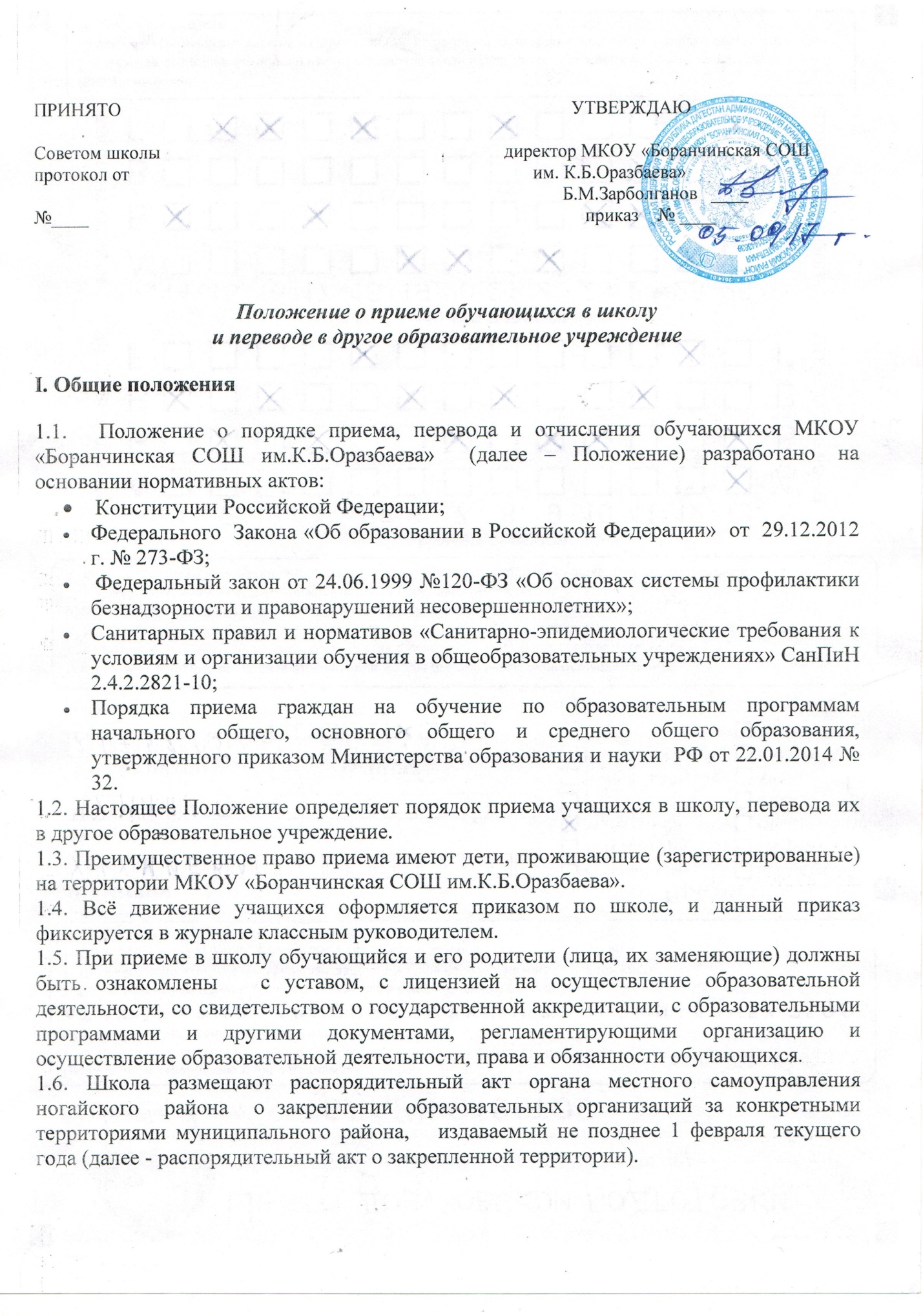 ΙΙ. Прием учащихся в школу и комплектование классов2.1.Прием граждан в школу осуществляется по личному заявлению родителя (законного представителя) ребенка при предъявлении оригинала документа, удостоверяющего личность родителя (законного представителя), либо оригинала документа, удостоверяющего личность иностранного гражданина и лица без гражданства в Российской Федерации в соответствии со статьей 10 Федерального закона от 25 июля 2002 г. N 115-ФЗ "О правовом положении иностранных граждан в Российской Федерации" (Собрание законодательства Российской Федерации, 2002, N 30, ст. 3032).2.2.Школа может осуществлять прием указанного заявления в форме электронного документа с использованием информационно-телекоммуникационных сетей общего пользования.2.3. В заявлении родителями (законными представителями) ребенка указываются следующие сведения:а) фамилия, имя, отчество (последнее - при наличии) ребенка;б) дата и место рождения ребенка;в) фамилия, имя, отчество (последнее - при наличии) родителей (законных представителей) ребенка;г) адрес места жительства ребенка, его родителей (законных представителей);д) контактные телефоны родителей (законных представителей) ребенка.Примерная форма заявления размещается  на информационном стенде и (или) на официальном сайте школы  в сети "Интернет".2.4. Для приема в школу:родители (законные представители) детей, проживающих на закрепленной территории, для зачисления ребенка в первый класс дополнительно предъявляют оригинал свидетельства о рождении ребенка или документ, подтверждающий родство заявителя, свидетельство о регистрации ребенка по месту жительства или по месту пребывания на закрепленной территории или документ, содержащий сведения о регистрации ребенка по месту жительства или по месту пребывания на закрепленной территории;родители (законные представители) детей, не проживающих на закрепленной территории, дополнительно предъявляют свидетельство о рождении ребенка.Родители (законные представители) детей, являющихся иностранными гражданами или лицами без гражданства, дополнительно предъявляют документ, подтверждающий родство заявителя (или законность представления прав ребенка), и документ, подтверждающий право заявителя на пребывание в Российской Федерации.Иностранные граждане и лица без гражданства все документы представляют на русском языке или вместе с заверенным в установленном порядке переводом на русский язык.Копии предъявляемых при приеме документов хранятся в школе  на время обучения ребенка.2.5. Родители (законные представители) детей имеют право по своему усмотрению представлять другие документы.2.6. При приеме в школу для получения среднего общего образования представляется аттестат об основном общем образовании установленного образца.2.7. Факт ознакомления родителей (законных представителей) ребенка с лицензией на осуществление образовательной деятельности, свидетельством о государственной аккредитации ОООД, уставом ОООД фиксируется в заявлении о приеме и заверяется личной подписью родителей (законных представителей) ребенка.Подписью родителей (законных представителей) ребенка фиксируется также согласие на обработку их персональных данных и персональных данных ребенка в порядке, установленном законодательством Российской Федерации.2.8. Прием заявлений в первый класс   для граждан, проживающих на закрепленной территории, начинается не позднее 1 февраля и завершается не позднее 30 июня текущего года.Зачисление в школу оформляется распорядительным актом по  школе в течение 7 рабочих дней после приема документов.Для детей, не проживающих на закрепленной территории, прием заявлений в первый класс начинается с 1 июля текущего года до момента заполнения свободных мест, но не позднее 5 сентября текущего года.Школа, закончив  прием в первый класс всех детей, проживающих на закрепленной территории, осуществляют прием детей, не проживающих на закрепленной территории, ранее 1 июля.2.9. При приеме на свободные места детей, не проживающих на закрепленной территории, преимущественным правом обладают дети граждан, имеющих право на первоочередное предоставление места в школу в соответствии с законодательством Российской Федерации и нормативными правовыми актами субъектов Российской Федерации.2.10. Дети с ограниченными возможностями здоровья принимаются на обучение по адаптированной основной общеобразовательной программе только с согласия их родителей (законных представителей) и на основании рекомендаций психолого-медико-педагогической комиссии.2.11. Документы, представленные родителями (законными представителями) детей, регистрируются в журнале приема заявлений. После регистрации заявления родителям (законным представителям) детей выдается расписка в получении документов, содержащая информацию о регистрационном номере заявления о приеме ребенка в школу, о перечне представленных документов. Расписка заверяется подписью должностного лица школы, ответственного за прием документов, и печатью школы.2.12. Приказ о приеме детей на обучение размещаются на информационном стенде школы в день их издания.2.13. На каждого ребенка, зачисленного в школу, заводится личное дело, в котором хранятся все сданные документы.2.14. Прием в школу по заочной форме обучения:  принимаются все желающие на основании: личного заявления или заявления родителей (законных представителей) несовершеннолетних;аттестата об основном общем образовании (свидетельства о неполном среднем образовании) или сведений о промежуточной аттестации из общеобразовательных учреждений; справки из образовательных учреждений начального или среднего профессионального образования с указанием количества часов, прослушанных по общеобразовательным предметам.  Лица, не имеющие указанных документов, могут быть приняты по их заявлению на основании аттестации, проведенной специалистами учреждения.Прием заявлений и зачисление в учреждение производится, как правило, до начала учебного года и оформляется приказом по учреждению.Лица, перешедшие из других образовательных учреждений, могут приниматься в соответствующий класс в течение учебного года с учетом пройденного ими программного материала.ΙΙΙ. Перевод учащихся в другое образовательное учреждение 3.1. При переводе ребенка в другие образовательные учреждения внутри района и за его пределы родители (лица, их заменяющие) предоставляют следующие документы: личное заявление справку-подтверждение о зачислении в иное образовательное учреждение 3.2. Школа предоставляет родителям (лицам, их заменяющим) при переводе в другое образовательное учреждение: - ведомость с текущими оценками (заверенная печатью) - личное дело ученика - справку о выбытии - медицинскую справку (мед. кабинет) IV. Переход учащихся из других образовательных учреждений 4.1. При переходе ребенка из других образовательных учреждений родители (лица, их заменяющие) предоставляют следующие документы: - личное дело - ведомость с текущими оценками - личное заявление установленного образца. 